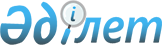 Қаратал аудандық мәслихатының 2011 жылғы 20 желтоқсандағы "Қаратал ауданының 2012-2014 жылдарға арналған аудандық бюджеті туралы" N 60-264 шешіміне өзгерістер енгізу туралы
					
			Күшін жойған
			
			
		
					Алматы облысы Қаратал аудандық мәслихатының 2012 жылғы 08 маусымдағы N 6-34 шешімі. Алматы облысының Әділет департаменті Қаратал ауданының Әділет басқармасында 2012 жылы 20 маусымда N 2-12-197 тіркелді. Қолданылу мерзімінің аяқталуына байланысты шешімнің күші жойылды - Алматы облысы Қаратал аудандық мәслихатының 2013 жылғы 14 мамырдағы N 17-78 шешімімен      Ескерту. Қолданылу мерзімінің аяқталуына байланысты шешімнің күші жойылды - Алматы облысы Қаратал аудандық мәслихатының 14.05.2013  N 17-78 шешімімен.

      РҚАО ескертпесі.

      Мәтінде авторлық орфография және пунктуация сақталған.

      Қазақстан Республикасы 2008 жылғы 4 желтоқсандағы Бюджет Кодексінің 106-бабы 4-тармағы және 109-бабы 5-тармағына, Қазақстан Республикасының 2001 жылғы 23 қаңтардағы "Қазақстан Республикасындағы жергілікті мемлекеттік басқару және өзін-өзі басқару туралы" Заңының 6-бабы 1-тармағына сәйкес, Қаратал аудандық мәслихаты ШЕШІМ ҚАБЫЛДАДЫ:



      1. Қаратал аудандық мәслихатының 2011 жылғы 20 желтоқсандағы "Қаратал ауданының 2012-2014 жылдарға арналған аудандық бюджеті туралы" N 60-264 шешіміне (2011 жылғы 27 желтоқсандағы нормативтік құқықтық актілерді мемлекеттік тіркеу Тізіліміне 2-12-183 нөмірімен енгізілген, 2012 жылғы 13 қаңтардағы N 2 "Қаратал" газетінде жарияланған), 2012 жылғы 17 ақпандағы "Қаратал аудандық мәслихатының 2011 жылғы 20 желтоқсандағы "Қаратал ауданының 2012-2014 жылдарға арналған аудандық бюджеті туралы" N 60-264 шешіміне өзгерістер енгізу туралы" N 2-9 шешіміне (2012 жылғы 21 ақпандағы нормативтік құқықтық актілерді мемлекеттік тіркеу Тізіліміне 2-12-187 нөмірімен енгізілген, 2012 жылғы 2 наурыздағы N 9 "Қаратал" газетінде жарияланған), 2012 жылғы 11 сәуірдегі "Қаратал аудандық мәслихатының 2011 жылғы 20 желтоқсандағы "Қаратал ауданының 2012-2014 жылдарға арналған аудандық бюджеті туралы" N 60-264 шешіміне өзгерістер енгізу туралы" N 4-30 шешіміне (2012 жылғы 19 сәуірдегі нормативтік құқықтық актілерді мемлекеттік тіркеу Тізіліміне 2-12-192 нөмірімен енгізілген, 2012 жылғы 4 мамырдағы N 18 "Қаратал" газетінде жарияланған) келесі өзгерістер енгізілсін:



      1-тармақтағы жолдар бойынша:



      1) "Кірістер" "2983760" саны "3038099" санына ауыстырылсын, соның ішінде:

      "трансферттердің түсімдері" "2854184" саны "2900523" санына ауыстырылсын.



      2) "Шығындар" "3018005" саны "3072344" санына ауыстырылсын.



      2. Көрсетілген шешімнің 1-қосымшасы осы шешімнің 1-қосымшасына сәйкес жаңа редакцияда баяндалсын.



      3. Көрсетілген шешімнің 4-қосымшасы осы шешімнің 2-қосымшасына сәйкес жаңа редакцияда баяндалсын.



      4. Осы шешімнің орындалуын бақылау Қаратал аудандық мәслихаттың "Жоспарлау, бюджет, шаруашылық қызмет, құрылыс, жерді пайдалану, табиғат қорғау және табиғи қорды ұтымды пайдалану мәселелері жөніндегі" тұрақты комиссиясына жүктелсін.



      5. Осы шешім 2012 жылдың 1 қаңтарынан қолданысқа енгізіледі.      Қаратал аудандық мәслихатының

      сессия төрайымы:                           С. Даркенбаева      Қаратал аудандық

      мәслихатының хатшысы:                      Б. Смаилов      КЕЛІСІЛДІ:      Қаратал ауданының экономика

      және бюджеттік жоспарлау

      бөлімінің бастығы:                         Ертай Нұрпазылұлы Нұрпазылов

      08 маусым 2012 жыл

Қаратал аудандық мәслихатының

2012 жылғы 08 маусымдағы N 6-34

"Қаратал аудандық мәслихатының

2011 жылғы 20 желтоқсандағы

"Қаратал ауданының 2012-2014

жылдарға арналған аудандық

бюджеті туралы" N 60-264

шешіміне өзгерістер мен

толықтырулар енгізу

туралы" шешіміне

1-қосымшаҚаратал аудандық мәслихатының

2011 жылғы 20 желтоқсандағы

N 60-264 "Қаратал ауданының

2012-2014 жылдарға арналған

аудандық бюджеті туралы" шешіміне

1-қосымша 

Қаратал ауданының 2012 жылға арналған аудандық бюджеті

Қаратал аудандық мәслихатының

2012 жылғы 08 маусымдағы N 6-34

"Қаратал аудандық мәслихатының

2011 жылғы 20 желтоқсандағы

"Қаратал ауданының 2012-2014

жылдарға арналған аудандық

бюджеті туралы" N 60-264

шешіміне өзгерістер мен

толықтырулар енгізу

туралы" шешіміне

2-қосымшаҚаратал аудандық мәслихатының

2011 жылғы 20 желтоқсандағы

N 60-264 "Қаратал ауданының

2012-2014 жылдарға арналған

аудандық бюджеті туралы"шешіміне

4-қосымша 

2012 жылға арналған аудан бюджетінің даму

бағдарламаларының тізбесі
					© 2012. Қазақстан Республикасы Әділет министрлігінің «Қазақстан Республикасының Заңнама және құқықтық ақпарат институты» ШЖҚ РМК
				СанатыСанатыСанатыСанатыСомасы

(мың

теңге)СыныпСыныпСыныпСомасы

(мың

теңге)Ішкі сыныпІшкі сыныпСомасы

(мың

теңге)АтауыСомасы

(мың

теңге)1. К І Р І С Т Е Р30380991Салықтық түсімдер13168804Меншікке салынатын салықтар1175271Мүлікке салынатын салықтар528293Жер салығы173824Көлік құралдарына салынатын салық459165Бірыңғай жер салығы140005Тауарларға, жұмыстарға және қызметтерге салынатын

iшкi салықтар108712Акциздер32303Табиғи және басқа ресурстарды пайдаланғаны үшiн

түсетiн түсiмдер14754Кәсіпкерлік және кәсіби қызметті жүргізгені үшін

алынатын алымдар45965Ойын бизнесіне салық157008Заңдық мәнді іс-әрекеттерді жасағаны және

(немесе) оған уәкілеттігі бар мемлекеттік

органдар немесе лауазымды адамдар құжаттар

бергені үшін алынатын міндетті төлемдер32901Мемлекеттік баж32902Салықтық емес түсімдер434301Мемлекет меншігінен түсетін түсімдер11612011Мемлекеттік кәсіпорындардың таза кірісі

бөлігіндегі түсімдер1005Мемлекет меншігіндегі мүлікті жалға беруден

түсетін кірістер106106Басқа да салықтық емес түсімдер31821Басқа да салықтық емес түсімдер31823Негізгі капиталды сатудан түсетін түсімдер154503Жерді және материалдық емес активтерді сату15451Жерді сату15152Материалдық емес активтерді сату 304Трансферттерден түсетін түсімдер290052302Мемлекеттік басқарудың жоғары тұрған органдарынан

түсетін трансферттер29005232Облыстық бюджеттен түсетін трансферттер2900523Функционалдық топФункционалдық топФункционалдық топФункционалдық топФункционалдық топФункционалдық топСомасы

(мың

теңге)Кіші функцияКіші функцияКіші функцияКіші функцияКіші функцияСомасы

(мың

теңге)Бюджеттік бағдарламалардың әкімшісіБюджеттік бағдарламалардың әкімшісіБюджеттік бағдарламалардың әкімшісіБюджеттік бағдарламалардың әкімшісіСомасы

(мың

теңге)БағдарламаБағдарламаБағдарламаСомасы

(мың

теңге)АтауыАтауыАтауыСомасы

(мың

теңге)2. ШЫҒЫНДАР30723441Жалпы сипаттағы мемлекеттік қызметтер2096021Мемлекеттік басқарудың жалпы функцияларын

орындайтын өкілді, атқарушы және басқа

органдар187300112Аудан мәслихатының аппараты18066001000Аудан мәслихатының қызметін қамтамасыз

ету жөніндегі қызметтер12617003000Мемлекеттік органдардың күрделі шығыстары5449122Аудан әкімінің аппараты60335001000Аудан әкімінің қызметін қамтамасыз ету

жөніндегі қызметтер57590003000Мемлекеттік органдардың күрделі шығыстары2745123Қаладағы аудан, аудандық маңызы бар қала,

кент, ауыл (село) ауылдық (селолық) округ

әкімінің аппараты 108899001000Қаладағы аудан, аудандық маңызы бар

қаланың, кент, ауыл (село), ауылдық

(селолық) округ әкімінің қызметін

қамтамасыз ету жөніндегі қызметтер92899022000Мемлекеттік органдардың күрделі шығыстары160002Қаржылық қызмет12962452Ауданның қаржы бөлімі12962001000Аудандық бюджетті орындау және

коммуналдық меншікті саласындағы

мемлекеттік саясатты іске асыру жөніндегі

қызметтер11873003000Салық салу мақсатында мүлікті бағалауды

жүргізу139010000Жекешелендіру, коммуналдық меншікті

басқару, жекешелендіруден кейінгі қызмет

және осыған байланысты дауларды реттеу500018000Мемлекеттік органдардың күрделі шығыстары4505Жоспарлау және статистикалық қызмет9340453Ауданның экономика және бюджеттік

жоспарлау бөлімі9340001000Экономикалық саясатты, мемлекеттік

жоспарлау жүйесін қалыптастыру және

дамыту және ауданды басқару саласындағы

мемлекеттік саясатты іске асыру жөніндегі

қызметтер8890004000Мемлекеттік органдардың күрделі шығыстары4502Қорғаныс63051Әскери мұқтаждар2353122Аудан әкімінің аппараты2353005000Жалпыға бірдей әскери міндетті атқару

шеңберіндегі іс-шаралар23532Төтенше жағдайлар жөнiндегi жұмыстарды

ұйымдастыру3952122Аудан әкімінің аппараты3952006000Аудан ауқымындағы төтенше жағдайлардың

алдын алу және жою3200007000Аудандық (қалалық) ауқымдағы дала

өрттерінің, сондай-ақ мемлекеттік өртке

қарсы қызмет органдары құрылмаған елдi

мекендерде өрттердің алдын алу және

оларды сөндіру жөніндегі іс-шаралар7523Қоғамдық тәртіп, қауіпсіздік, құқықтық,

сот, қылмыстық-атқару қызметі20001Құқық қорғау қызметi2000458Ауданның тұрғын үй-коммуналдық

шаруашылығы, жолаушылар көлігі және

автомобиль жолдары бөлімі2000021000Елдi мекендерде жол жүрісі қауiпсiздiгін

қамтамасыз ету20004Білім беру18052591Мектепке дейінгі тәрбие және оқыту85566464Ауданның білім бөлімі85566009000Мектепке дейінгі тәрбиелеу мен оқытуды

қамтамасыз ету84499021000Республикалық бюджеттен берілетін

нысаналы трансферттер есебінен мектепке

дейінгі ұйымдардың тәрбиешілеріне

біліктілік санаты үшін қосымша ақының

мөлшерін ұлғайту10672Бастауыш, негізгі орта және жалпы орта

білім беру1556423123Қаладағы аудан, аудандық маңызы бар қала,

кент, ауыл (село) ауылдық (селолық) округ

әкімінің аппараты6209005000Ауылдық (селолық) жерлерде балаларды

мектепке дейін тегін алып баруды және

кері алып келуді ұйымдастыру6209464Ауданның (облыстық маңызы бар қаланың)

білім бөлімі1550214003000Жалпы білім беру1501181006000Балалар мен жеткіншектерге қосымша білім

беру21056063000Республикалық бюджеттен берілетін

нысаналы трансферттер есебінен "Назарбаев

зияткерлік мектептері" ДБҰ-ның оқу

бағдарламалары бойынша біліктілікті

арттырудан өткен мұғалімдерге еңбекақыны

арттыру1104064000Республикалық бюджеттен берілетін

нысаналы трансферттер есебінен мектеп

мұғалімдеріне біліктілік санаты үшін

қосымша ақының мөлшерін ұлғайту268734Техникалық және кәсіптік, орта білімнен

кейінгі білім беру7282464Ауданның білім бөлімі7282018000Кәсіптік оқытуды ұйымдастыру72829Білім беру саласындағы өзге де қызметтер155988467Ауданның құрылыс бөлімі95927037000Білім беру объектілерін салу және

реконструкциялау95927464Ауданның білім бөлімі60061001Жергілікті деңгейде білім беру

саласындағы мемлекеттік саясатты іске

асыру жөніндегі қызметтер14906004000Ауданның мемлекеттік білім беру

мекемелерінде білім беру жүйесін

ақпараттандыру7698005000Ауданның мемлекеттік білім беру мекемелер

үшін оқулықтар мен оқу-әдiстемелiк

кешендерді сатып алу және жеткізу16906007000Аудандық ауқымдағы мектеп олимпиадаларын

және мектептен тыс іс-шараларды өткiзу964012Мемлекеттік органның күрделі шығыстары450015000Республикалық бюджеттен берілетін

трансферттер есебінен жетім баланы (жетім

балаларды) және ата-аналарының

қамқорынсыз қалған баланы (балаларды)

күтіп-ұстауға асыраушыларына ай сайынғы

ақшалай қаражат төлемдері11237020000Республикалық бюджеттен берілетін

трансферттер есебінен үйде оқытылатын

мүгедек балаларды жабдықпен,

бағдарламалық қамтыммен қамтамасыз ету79006Әлеуметтік көмек және әлеуметтік

қамсыздандыру1719342Әлеуметтік көмек149964451Ауданның жұмыспен қамту және әлеуметтік

бағдарламалар бөлімі149964002000Еңбекпен қамту бағдарламасы28792004000Ауылдық жерлерде тұратын денсаулық

сақтау, білім беру, әлеуметтік қамтамасыз

ету, мәдениет және спорт мамандарына отын

сатып алуға Қазақстан Республикасының

заңнамасына сәйкес әлеуметтік көмек

көрсету6173005000Мемлекеттік атаулы әлеуметтік көмек5440006000Тұрғын үй көмегі25505007000Жергілікті өкілетті органдардың шешімі

бойынша мұқтаж азаматтардың жекелеген

топтарына әлеуметтік көмек6475010000Үйден тәрбиеленіп оқытылатын мүгедек

балаларды материалдық қамтамасыз ету2136014000Мұқтаж азаматтарға үйде әлеуметтік көмек

көрсету1824401600018 жасқа дейінгі балаларға мемлекеттік

жәрдемақылар34585017000Мүгедектерді оңалту жеке бағдарламасына

сәйкес, мұқтаж мүгедектерді міндетті

гигиеналық құралдармен қамтамасыз етуге,

және ымдау тілі мамандарының, жеке

көмекшілердің қызмет көрсету6545023000Жұмыспен қамту орталықтарының қызметін

қамтамасыз ету160699Әлеуметтік көмек және әлеуметтік

қамтамасыз ету саласындағы өзге де

қызметтер21970451Ауданның жұмыспен қамту және әлеуметтік

бағдарламалар бөлімі21970001000Жергілікті деңгейде халық үшін әлеуметтік

бағдарламаларды жұмыспен қамтуды

қамтамасыз етуді іске асыру саласындағы

мемлекеттік саясатты іске асыру жөніндегі

қызметтер18248011000Жәрдемақыларды және басқа да әлеуметтік

төлемдерді есептеу, төлеу мен жеткізу

бойынша қызметтерге ақы төлеу1304021000Мемлекеттік органдардың күрделі шығыстары24187Тұрғын үй- коммуналдық шаруашылық4821581Тұрғын үй шаруашылығы122363458Ауданның тұрғын үй-коммуналдық

шаруашылығы, жолаушылар көлігі және

автомобиль жолдары бөлімі27500031000Кондоминиум объектілеріне техникалық

паспорттар дайындау1000041000Жұмыспен қамту-2020 бағдарламасы бойынша

ауылдық елді мекендерді дамыту шеңберінде

объектілерді жөндеу және абаттандыру26500467Ауданның құрылыс бөлімі89876003000Мемлекеттік коммуналдық тұрғын үй қорының

тұрғын үйін жобалау, салу және (немесе)

сатып алу68679004000Инженерлік коммуникациялық инфрақұрылымды

жобалау, дамыту, жайластыру және (немесе)

сатып алу21197479Тұрғын үй инспекциясы бөлімі 4987001000Жергілікті деңгейде тұрғын үй қоры

саласындағы мемлекеттік саясатты іске

асыру жөніндегі қызметтер4537005000Мемлекеттік органдардың күрделі шығыстары4502Коммуналдық шаруашылық 247892458Ауданның тұрғын үй-коммуналдық

шаруашылығы, жолаушылар көлігі және

автомобиль жолдары бөлімі247892012000Сумен жабдықтау және су бұру жүйесінің

жұмыс істеуі 11157026000Ауданның (облыстық маңызы бар қаланың)

коммуналдық меншігіндегі жылу желілерін

пайдалануды ұйымдастыру12000028000Коммуналдық шаруашылығын дамыту73814029000Сумен жабдықтау жүйесін дамыту1509213Елді-мекендерді абаттандыру111903458Ауданның тұрғын үй-коммуналдық

шаруашылығы, жолаушылар көлігі және

автомобиль жолдары бөлімі111903015000Елді мекендердің көшелерін жарықтандыру19861016000Елді мекендердің санитариясын қамтамасыз

ету4827017000Жерлеу орындарын күтiп-ұстау және туысы

жоқтарды жерлеу1930018000Елді мекендерді абаттандыру мен

көгалдандыру852858Мәдениет, спорт, туризм және ақпараттық

кеңістік1293711Мәдениет саласындағы қызмет94243455Ауданның мәдениет және тілдерді дамыту

бөлімі94243003000Мәдени-демалыс жұмысын қолдау942432Спорт2240465Ауданның дене шынықтыру және спорт бөлімі2240006000Аудандық деңгейде спорттық жарыстар

өткiзу430007000Әртүрлi спорт түрлерi бойынша аудан

құрама командаларының мүшелерiн дайындау

және олардың облыстық спорт жарыстарына

қатысуы18103Ақпараттық кеңістік20193455Ауданның мәдениет және тілдерді дамыту

бөлімі19054006000Аудандық кiтапханалардың жұмыс iстеуi15479007000Мемлекеттік тілді және Қазақстан

халықтарының басқа да тілдерін дамыту3575456Ауданның ішкі саясат бөлімі1139002000Газеттер мен журналдар арқылы мемлекеттік

ақпараттық саясат жүргізу жөніндегі

қызметтер11399Мәдениет, спорт,туризм және ақпараттық

кеңістікті ұйымдастыру жөніндегі өзге де

қызметтер12695455Ауданның мәдениет және тілдерді дамыту

бөлімі4773001000Жергілікті деңгейде тілдерді және

мәдениетті дамыту саласындағы мемлекеттік

саясатты іске асыру жөніндегі қызметтер4323010000Мемлекеттік органның күрделі шығыстары450456Ауданның ішкі саясат бөлімі5662001000Жергілікті деңгейде ақпарат,

мемлекеттілікті нығайту және азаматтардың

әлеуметтік сенімділігін қалыптастыру

саласында мемлекеттік саясатты іске асыру

жөніндегі қызметтер4640003000Жастар саясаты саласындағы өңірлік

бағдарламаларды iске асыру572006000Мемлекеттік органдардың күрделі шығыстары450465Ауданның дене шынықтыру және спорт бөлімі2260001Жергілікті деңгейде дене шынықтыру және

спорт саласындағы мемлекеттік саясатты

іске асыру жөніндегі қызметтер1810004000Мемлекеттік органның күрделі шығыстары45010Ауыл, су, орман, балық шаруашылығы,

ерекше қорғалатын табиғи аумақтар,

қоршаған ортаны және жануарлар дүниесін

қорғау, жер қатынастары1529621Ауыл шаруашылығы 32603453Ауданның экономика және бюджеттік

жоспарлау бөлімі9345099000Мамандардың әлеуметтік көмек көрсетуі

жөніндегі шараларды іске асыру9345462Ауданның ауыл шаруашылығы бөлімі10087001000Жергілікті деңгейде ауыл шаруашылығы

саласындағы мемлекеттік саясатты іске

асыру жөніндегі қызметтер9637006000Мемлекеттік органның күрделі шығыстары450473Ауданның ветеринария бөлімі13171001000Жергілікті деңгейде ветеринария

саласындағы мемлекеттік саясатты іске

асыру жөніндегі қызметтер6913003000Мемлекеттік органның күрделі шығыстары2450005000Мал көмінділерінің жұмыс істеуін

қамтамасыз ету360007000Қаңғыбас иттер мен мысықтарды аулауды

және жоюды ұйымдастыру650008000Алып қойылатын және жойылатын ауру

жануарлардың, жануарлардан алынатын

өнімдер мен шикізаттың құнын иелеріне

өтеу1100009000Жануарлардың энзоотиялық аурулары бойынша

ветеринариялық іс-шараларды жүргізу16986Жер қатынастары 72182463Ауданның жер қатынастары бөлімі72182001000Аудан аумағында жер қатынастарын реттеу

саласындағы мемлекеттік саясатты іске

асыру жөніндегі қызметтер6430003000Елдi мекендердi жер-шаруашылық

орналастыру5000006000Аудандық маңызы бар қалалардың,

кенттердiң, ауылдардың (селолардың),

ауылдық (селолық) округтердiң шекарасын

белгiлеу кезiнде жүргiзiлетiн жерге

орналастыру60302007000Мемлекеттік органның күрделі шығыстары4509Ауыл, су, орман, балық шаруашылығы және

қоршаған ортаны қорғау мен жер

қатынастары саласындағы өзге де қызметтер48177473Ауданның ветеринария бөлімі48177011000Эпизоотияға қарсы іс-шаралар жүргізу4817711Өнеркәсіп, сәулет, қала құрылысы және

құрылыс қызметі147032Сәулет, қала құрылысы және құрылыс

қызметі14703467Ауданның құрылыс бөлімі6095001000Жергілікті деңгейде құрылыс саласындағы

мемлекеттік саясатты іске асыру жөніндегі

қызметтер5645017000Мемлекеттік органның күрделі шығыстары450468Ауданның сәулет және қала құрылысы бөлімі8608001000Жергілікті деңгейде сәулет және қала

құрылысы саласындағы мемлекеттік саясатты

іске асыру жөніндегі қызметтер6158004000Мемлекеттік органдардың күрделі шығыстары245012Көлік және коммуникация781461Автомобиль көлігі78146458Ауданның тұрғын үй-коммуналдық

шаруашылығы, жолаушылар көлігі және

автомобиль жолдары бөлімі78146023000Автомобиль жолдарының жұмыс істеуін

қамтамасыз ету7814613Басқалар186423Кәсiпкерлiк қызметтi қолдау және

бәсекелестікті қорғау5803469Ауданның кәсіпкерлік бөлімі5803001000Жергілікті деңгейде кәсіпкерлік пен

өнеркәсіпті дамыту саласындағы

мемлекеттік саясатты іске асыру жөніндегі

қызметтер5353004000Мемлекеттік органның күрделі шығыстары4509Басқалар12839452Ауданның қаржы бөлімі2143012000Ауданның жергілікті атқарушы органының

резерві2143458Ауданның тұрғын үй-коммуналдық

шаруашылығы, жолаушылар көлігі және

автомобиль жолдары бөлімі10696001000Жергілікті деңгейде тұрғын үй-коммуналдық

шаруашылығы, жолаушылар көлігі және

автомобиль жолдары саласындағы

мемлекеттік саясатты іске асыру жөніндегі

қызметтер7246013000Мемлекеттік органдардың күрделі шығыстары450040000Республикалық бюджеттен нысаналы

трансферттер ретінде "Өңірлерді дамыту"

бағдарламасы шеңберінде өңірлердің

экономикалық дамуына жәрдемдесу жөніндегі

шараларды іске асыруда ауылдық (селолық)

округтарды жайластыру мәселелерін шешу

үшін іс-шараларды іске асыру300015Трансферттер12621Трансферттер1262452Ауданның қаржы бөлімі1262006000Нысаналы трансферттерді қайтару1262Функционалдық топФункционалдық топФункционалдық топФункционалдық топФункционалдық топСомасы

(мың

теңге)Кіші функцияКіші функцияКіші функцияКіші функцияСомасы

(мың

теңге)Бюджеттік бағдарламалардың әкімшісіБюджеттік бағдарламалардың әкімшісіБюджеттік бағдарламалардың әкімшісіСомасы

(мың

теңге)БағдарламаБағдарламаСомасы

(мың

теңге)АтауыСомасы

(мың

теңге)3. ТАЗА БЮДЖЕТТІК КРЕДИТ БЕРУ57519БЮДЖЕТТІК КРЕДИТТЕР6067510Ауыл, су, орман, балық шаруашылығы,

ерекше қорғалатын табиғи аумақтар,

қоршаған ортаны және жануарлар дүниесін

қорғау, жер қатынастары606751Ауыл шаруашылығы 60675453Ауданның экономика және бюджеттік

жоспарлау бөлімі60675006Мамандарды әлеуметтік қолдау шараларын

іске асыру үшін бюджеттік кредиттер60675СанатыСанатыСанатыСанатыСомасы

(мың

теңге)СыныпСыныпСыныпСомасы

(мың

теңге)Ішкі сыныпІшкі сыныпСомасы

(мың

теңге)АтауыСомасы

(мың

теңге)БЮДЖЕТТІК КРЕДИТТЕРДІ ӨТЕУ31565Бюджеттік кредиттерді өтеу315601Бюджеттік кредиттерді өтеу31561Мемлекеттік бюджеттен берілген бюджеттік

кредиттерді өтеу3156Функционалдық топФункционалдық топФункционалдық топФункционалдық топФункционалдық топФункционалдық топСомасы

(мың

теңге)Кіші функцияКіші функцияКіші функцияКіші функцияКіші функцияСомасы

(мың

теңге)Бюджеттік бағдарламалардың әкімшісіБюджеттік бағдарламалардың әкімшісіБюджеттік бағдарламалардың әкімшісіБюджеттік бағдарламалардың әкімшісіСомасы

(мың

теңге)БағдарламаБағдарламаБағдарламаСомасы

(мың

теңге)АтауыСомасы

(мың

теңге)4. ҚАРЖЫ АКТИВТЕРІМЕН ОПЕРАЦИЯЛАР

БОЙЫНША САЛЬДО0ҚАРЖЫ АКТИВТЕРІН САТЫП АЛУ0СанатыСанатыСанатыСанатыСомасы

(мың

теңгеСыныпСыныпСыныпСомасы

(мың

теңгеІшкі сыныпІшкі сыныпСомасы

(мың

теңгеАтауыСомасы

(мың

теңгеМЕМЛЕКЕТТІК ҚАРЖЫ АКТИВТЕРІН САТУДАН ТҮСЕТІН

ТҮСІМДЕР0СанатыСанатыСанатыСанатыСомасы

(мың

теңге)СыныпСыныпСыныпСомасы

(мың

теңге)Ішкі сыныпІшкі сыныпСомасы

(мың

теңге)АтауыСомасы

(мың

теңге)5. БЮДЖЕТ ТАПШЫЛЫҒЫ (ПРОФИЦИТІ)-917666. БЮДЖЕТ ТАПШЫЛЫҒЫН ҚАРЖЫЛАНДЫРУ

(ПРОФИЦИТІН ПАЙДАЛАНУ)917665Бюджеттік кредиттерді өтеу315601Бюджеттік кредиттерді өтеу31561Мемлекеттік бюджеттен берілген бюджеттік

кредиттерді өтеу31567Қарыздар түсімі6067501Мемлекеттік ішкі қарыздар606752Қарыз алу келісім-шарттары606758Бюджет қаражаттарының пайдаланылатын

қалдықтары3424701Бюджет қаражаты қалдықтары342471Бюджет қаражатының бос қалдықтары34247Функционалдық топФункционалдық топФункционалдық топФункционалдық топФункционалдық топСомасы

(мың

теңге)Кіші функция Кіші функция Кіші функция Кіші функция Сомасы

(мың

теңге)Бюджеттік бағдарламалардың әкімшісіБюджеттік бағдарламалардың әкімшісіБюджеттік бағдарламалардың әкімшісіСомасы

(мың

теңге)БағдарламаБағдарламаСомасы

(мың

теңге)А Т А У ЫА Т А У ЫСомасы

(мың

теңге)Барлығы315814Борышқа қызмет көрсету11Борышқа қызмет көрсету1452Ауданның қаржы бөлімі1013Жергілікті атқарушы органдардың облыстық

бюджеттен қарыздар бойынша сыйақылар мен

өзге де төлемдерді төлеу бойынша борышына

қызмет көрсету116Қарыздарды өтеу31571Қарыздарды өтеу3157452Ауданның қаржы бөлімі3157008Жергілікті атқарушы органның жоғары тұрған

бюджет алдындағы борышын өтеу3156021Жергілікті бюджеттен бөлінген

пайдаланылмаған бюджеттік кредиттерді

қайтару1Функционалдық топФункционалдық топФункционалдық топФункционалдық топФункционалдық топСомасы

(мың

теңге)Кіші функцияКіші функцияКіші функцияКіші функцияСомасы

(мың

теңге)Бюджеттік бағдарламалардың әкімшісіБюджеттік бағдарламалардың әкімшісіБюджеттік бағдарламалардың әкімшісіСомасы

(мың

теңге)БағдарламаБағдарламаСомасы

(мың

теңге)АтауыАтауыСомасы

(мың

теңге)Барлығы4093824Білім беру947719Білім беру саласындағы өзге де қызметтер94771467467Ауданның құрылыс бөлімі94771037Білім беру объектілерін салу және реконструкциялау947717Тұрғын үй- коммуналдық шаруашылық3146111Тұрғын үй шаруашылығы89876467467Ауданның құрылыс бөлімі89876003Мемлекеттік коммуналдық тұрғын үй қорының

тұрғын үйін жобалау, салу және (немесе)

сатып алу68679004Инженерлік коммуникациялық инфрақұрылымды

жобалау, дамыту, жайластыру және (немесе)

сатып алу211972Коммуналдық шаруашылық 224735458458Ауданның тұрғын үй-коммуналдық

шаруашылығы, жолаушылар көлігі және

автомобиль жолдары бөлімі224735028Коммуналдық шаруашылығын дамыту73814029Сумен жабдықтау жүйесін дамыту150921